ЧТО ТАКОЕ МАЛЯРИЯ ?Малярия  - паразитарная тропическая болезнь, характеризующаяся периодическими приступами лихорадки, увеличением печени и селезенки, анемией и рецидивирующим течением. 90 % случаев малярии регистрируется в Африке, из остальных – около 70% случаев приходится на Индию, Бразилию, Шри-Ланки, Вьетнам, Колумбию и Соломоновы Острова. Малярия встречается также на побережье Красного и Средиземного морей, на Балканах и Украине, в Азербайджане, Таджикистане и Узбекистане.Ежегодно малярией заражается от 300 до 500 миллионов человек и от 1,5 до 3миллионов умирает.Источники инфекции:больной человек.Пути передачи инфекции:от больного человека здоровому через укусы комаров, в слюне которых имеются возбудители;через зараженную кровь от паразитоносителей при переливании и шприцевых инъекциях.Нельзя заразиться малярией:при любых бытовых контактах с больным человеком.Известны четыре формы малярии:тропическая;трехдневнаячетырехдневнаяовале – малярия (возбудитель имеет овальную форму)Наиболее тяжелая форма малярии – тропическая.Симптомы и течение тропической малярии. Многие люди, побывавшие в «малярийных» странах и заболевшие ею, порой длительное время и не догадываются об этом.У некоторых больных могут появляться предвестники заболевания: недомогание, повышенная потливость, неустойчивый стул, повышение температуры тела до 38°С в течении 2-3 дней. У большинства пациентов малярия начинается внезапно и протекает тяжело. После скрытого периода, в среднем 7 дней (возможна длительная инкубация до 30 дней, а также 6-14 месяцев, в зависимости от вида малярии), болезнь начинает прогрессировать. Для нее характерно приступообразное течение. У заболевшего человека внезапно начинаются приступы, продолжающиеся до 8 часов и состоящие из трех фаз:В первой фазе – сильнейший озноб, длительностью 3-4 часа, сменяется чувством жара.Во второй – жар, резко повышается температура, сопровождающаяся сильной головной болью, болью в мышцах, суставах, тошнотой, рвотой.В третьей – приступ заканчивается обильным потоотделением и падением температурыТакие приступы могут быть ежедневными или через 2-3 дня в зависимости от возбудителя малярии.В период между приступами больной чувствует себя вполне удовлетворительно, сохраняется работоспособность.Через 2-3 недели, как правило, наступает постепенное выздоровление.При неправильном или несвоевременном лечении, а также при преждевременном прекращении приема лекарств возникают нарушения жизнедеятельности внутренних органов, и болезнь возвращается. Повторные атаки малярийной лихорадки могут наблюдаться в течение трех и более лет.Диагностика и лечениеДиагноз малярии устанавливают на основании клинической картины (появление характерных малярийных приступов) и данных эпидемиологического анамнеза (например, пребывание в местности, неблагополучной по малярии в последние 3 года).Лечение малярии проводится в стационаре. Больных госпитализируют в палаты, защищенные от комаров, и с учетом вида возбудителя, его чувствительности к химиопрепаратам, а также состояния больного, назначают курс лечения. При своевременном начале лечения прогноз благоприятный. При осложненных формах тропической малярии возможны летальные исходы, особенно у детей и беременных.Переболевшие малярией в течение трех лет находятся под диспансерным наблюдением, которое включает клиническое наблюдение и обследование на носительство плазмодиев.Меры профилактики и защитыПрофилактика заболеваний от всех видов малярий направлена на:- Ранее выявление и радикальное лечение больных и паразитоносителей. Для раннего выявления больных и паразитоносителей обязательно исследование крови у всех лихорадящих больных, прибывших из неблагоприятных по малярии местностей.- Борьбу с комарами – переносчиками возбудителя малярии. В этих местностях необходимо пользоваться репеллентами, которые наносят на открытые части тела;, предохранять жилища от залета комаров с помощью защитных сеток на окнах и дверях; применять защитные пологи над постелями.- Ликвидацию мест выплода комаров, благоустройство хозяйственно-полевых водоемов.- Тщательную обработку всех медицинских инструментов.- Индивидуальную профилактику у лиц, находящихся в эпидемических очагах, соблюдение всех мер безопасности.Помните! Соблюдение рекомендаций и правил личной гигиены, а также своевременное обращение за медицинской помощью сохранит Вам здоровье и жизнь.Санитарно-эпидемиологический отделФилиала ФБУЗ «Центр гигиены и эпидемиологии в Алтайском крае в г.Заринске»Наш адрес: 659100 Алтайский край г.Заринск ул. 25 Партсъезда д. 14 корп. 2    Тел.: 8 (38595) 99014E-mail: zarinsk@altcge.ru2021 г.Филиал ФБУЗ «Центр гигиены и эпидемиологии в Алтайском крае в городе Заринске, Заринском, Залесовском, Кытмановском и Тогульском районах»ПАМЯТКА ДЛЯ НАСЕЛЕНИЯ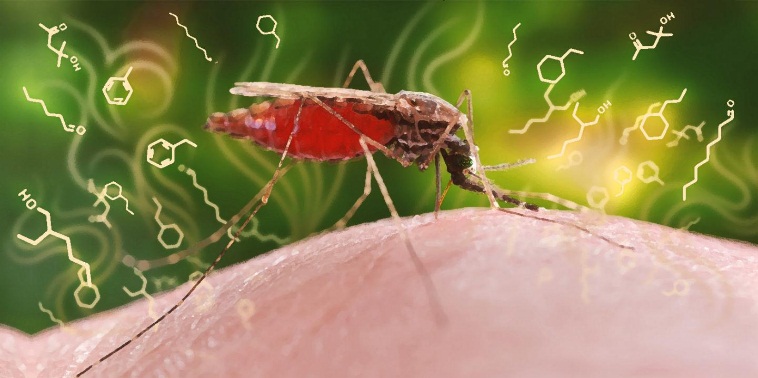 МАЛЯРИЯ.СИМПТОМЫ, ДИАГНОСТИКА ИТЕЧЕНИЕ ТРОПИЧЕСКОЙ МАЛЯРИИ2020г.